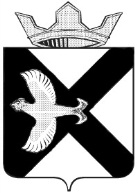 АДМИНИСТРАЦИЯ Муниципального  образования поселок  БоровскийРАСПОРЯЖЕНИЕ15 декабря  2016 г.							      № _562п.БоровскийТюменского муниципального районаВ соответствии с частью 13 статьи 2 Федерального закона от 3.11.2006 N 174-ФЗ "Об автономных учреждениях", приказом Минфина РФ от 28.07.2010 года №81н «О требованиях к плану финансово-хозяйственной деятельности государственного (муниципального) учреждения (с изменениями и дополнениями от 2 октября 2012 г., 23 сентября, 27 декабря 2013 г., 24 сентября 2015 г., 29 августа 2016 г.):Утвердить Порядок составления и утверждения плана финансово-хозяйственной деятельности автономных учреждений, подведомственных администрации муниципального образования поселок Боровский согласно приложению 1.Признать утратившим силу распоряжение администрации муниципального образования поселок Боровский от 29.11.2011 №440 «Об утверждении Порядка составления и утверждения плана финансово-хозяйственной деятельности автономного учреждения муниципального образования поселок Боровский» (с изменениями от 14 марта 2012г.)3. Настоящее Распоряжение вступает в силу с 1 января 2017 года.4. Контроль исполнения настоящего распоряжения возложить на заместителя главы администрации О.В.Суппес.Глава муниципального образования                                                   С.В.Сычева    Приложение к распоряжению администрацииот 15.12. 2016 562Порядок составления и утверждения плана финансово-хозяйственной деятельности автономных учреждений, подведомственных администрации муниципального образования поселок БоровскийI. Общие положения1.1. Настоящий Порядок устанавливает правила  составления и утверждения плана финансово-хозяйственной деятельности автономных учреждений, подведомственных администрации муниципального образования поселок Боровский (далее - План).1.2. Автономное учреждение муниципального образования поселок Боровский  (далее - учреждение) составляет План в соответствии с настоящим Порядком.1.3. План составляется на финансовый год в случае, если закон о бюджете утверждается на один финансовый год, либо на финансовый год и плановый период, если закон о бюджете утверждается на очередной финансовый год и плановый период.II. Порядок составления Плана2. План на текущий (очередной) финансовый год составляется учреждением в рублях с точностью до двух знаков после запятой по форме, предусмотренной приложением 1 к настоящему Порядку, содержащей следующие части:- заголовочную;- содержательную;- оформляющую.3. В заголовочной части Плана указываются:- гриф утверждения документа, содержащий наименование должности, подпись (и ее расшифровку) лица, уполномоченного утверждать План, и дату утверждения;- наименование документа, с указанием периода представленных сведений;- дата составления документа;- наименование учреждения;- наименование органа, осуществляющего функции и полномочия учредителя;- дополнительные реквизиты, идентифицирующие учреждение (адрес фактического местонахождения, идентификационный номер налогоплательщика (ИНН) и значение кода причины постановки на учет (КПП) учреждения);- наименование единиц измерения показателей, включаемых в План, и их коды по Общероссийскому классификатору единиц измерения (ОКЕИ) и (или) Общероссийскому классификатору валют (ОКВ).4. Содержательная часть Плана состоит из текстовой (описательной) части и табличной части.5. В текстовой (описательной) части Плана указываются:- цели деятельности учреждения в соответствии с федеральными законами, иными нормативными правовыми актами и уставом учреждения;- виды деятельности учреждения, относящиеся к его основнымвидам деятельности в соответствии с уставом учреждения;- перечень услуг (работ), относящихся в соответствии с уставом учреждения к основным видам деятельности учреждения, предоставление которых для физических и юридических лиц осуществляется, в том числе за плату;- общая балансовая стоимость недвижимого муниципального имущества на дату составления Плана (в разрезе стоимости имущества, закрепленного собственником имущества за учреждением на праве оперативного управления; приобретенного учреждением за счет выделенных собственником имущества учреждения средств; приобретенного учреждением за счет доходов, полученных от иной приносящей доход деятельности);- общая балансовая стоимость движимого муниципального имущества на дату составления Плана, в том числе балансовая стоимость особо ценного движимого имущества;- сведения о наличии государственной регистрации права Российской Федерации, права оперативного управления и права постоянного (бессрочного)пользования на недвижимое имущество, включая земельные участки;- сведения об имуществе учреждения, переданном в аренду сторонним организациям;6. В табличной части Плана указываются:- показатели финансового состояния учреждения (данные о нефинансовых и финансовых активах, обязательствах, принятых на последнюю отчетную дату, предшествующую дате составления Плана);- плановые показатели по поступлениям и выплатам учреждения;- показатели выплат по расходам на закупку товаров, работ, услуг учреждения;- сведения о средствах, поступающих во временное распоряжение учреждения на очередной финансовый год;- справочная информация.6.1. В показателях выплат по расходам на закупку товаров, работ, услуг учреждения указываются:в графах 7 - 12:по строке 1001 - суммы оплаты в соответствующем финансовом году по контрактам (договорам), заключенным до начала очередного финансового года, при этом в графах 7 - 9 указываются суммы оплаты по контрактам, заключенным в соответствии с Федеральным законом от 5.04.2013  № 44-ФЗ «О контрактной системе в сфере закупок товаров, работ, услуг для обеспечения государственных и муниципальных нужд» (далее - Федеральный закон № 44-ФЗ), а в графах 10 - 12 -по договорам, заключенным в соответствии с Федеральным законом от 18.07.2011 № 223-ФЗ «О закупках товаров, работ, услуг отдельными видами юридических лиц» (далее - Федеральный закон N 223-ФЗ);по строке 2001 - в разрезе года начала закупки указываются суммы планируемых в соответствующем финансовом году выплат по контрактам (договорам), для заключения которых планируется начать закупку, при этом в графах 7 - 9 указываются суммы планируемых выплат по контрактам, для заключения которых в соответствующем году согласно Федеральному закону№ 44-ФЗ планируется разместить извещение об осуществлении закупки товаров, работ, услуг для обеспечения муниципальных нужд либо направить приглашение принять участие в определении поставщика (подрядчика, исполнителя) или проект контракта, а в графах 10 - 12 указываются суммы планируемых выплат по договорам, для заключения которых в соответствии с Федеральным законом № 223-ФЗ осуществляется закупка (планируется начать закупку) в порядке, установленном положением о закупке.При этом необходимо обеспечить соотношение следующих показателей:1) показатели граф 4 - 12 по строке 0001 должны быть равны сумме показателей соответствующих граф по строкам 1001 и 2001;2) показатели графы 4 по строкам 0001, 1001 и 2001 должны быть равны сумме показателей граф 7 и 10 по соответствующим строкам;3) показатели графы 5 по строкам 0001, 1001 и 2001 должны быть равны сумме показателей граф 8 и 11 по соответствующим строкам;4) показатели графы 6 по строкам 0001, 1001 и 2001 должны быть равны сумме показателей граф 9 и 12 по соответствующим строкам;5) показатели по строке 0001 граф 7 - 9 по каждому году формирования показателей выплат по расходам на закупку товаров, работ, услуг не могут быть меньше показателей по строке 2 «Закупка товаров, работ и услуг для муниципальных нужд» в графе 7 Плана;7) показатели строки 0001 граф 10 - 12 должны быть равны нулю, если всезакупки товаров, работ и услуг осуществляются в соответствии с Федеральным законом № 44-ФЗ.При этом, плановые показатели по расходам по строке 2 «Закупка товаров,работ и услуг для муниципальных  нужд» должны быть равны показателям граф 4 -6 по строке 0001 показателей выплат по расходам на закупку товаров, работ, услуг учреждения.6.2. Сведения о средствах, поступающих во временное распоряжение учреждения на очередной финансовый год заполняются в случае принятия органом, осуществляющим функции и полномочия учредителя, решения об отражении операций со средствами, поступающими во временное распоряжение учреждения (подразделения), в разрезе содержащихся в ней плановых показателей. В этом случае строка 030 графы 3 Справочной информации не заполняется.При этом:по строкам 010, 020 в графе 4 сведений о средствах, поступающих во временное распоряжение учреждения указываются планируемые суммы остатков средств во временном распоряжении на начало и на конец планируемого года, если указанные показатели по решению органа, осуществляющего функции и полномочия учредителя, отражаются на этапе формирования проекта Плана либо указываются фактические остатки указанных средств при внесении изменений в План после завершения отчетного финансового года.7. Плановые показатели по поступлениям формируются учреждением в соответствии с бюджетной классификацией Российской Федерации до кодов классификации операций сектора государственного управления, в разрезе: - субсидий на финансовое обеспечение выполнения муниципального задания (далее – муниципальное задание);- субсидий, предоставляемых в соответствии с абзацем вторым пункта 1 статьи 78.1 Бюджетного кодекса Российской Федерации (далее – целевые субсидии);- гранты в форме субсидий бюджетным и автономным учреждениям;- субсидий на осуществление капитальных вложений в объекты капитального строительства муниципальной собственности или приобретение объектов недвижимого имущества в муниципальную собственность;- бюджетных инвестиций;- поступлений от оказания учреждением услуг (выполнения работ), относящихся в соответствии с уставом учреждения к основным видам его деятельности, предоставление которых для физических и юридических лиц осуществляется на платной основе, а также поступлений от иной приносящей доход деятельности;8. Плановые показатели по выплатам формируются учреждением до кодов видов расходов бюджетов, в разрезе выплат на:- расходы на выплату персоналу учреждения;- фонд оплаты труда учреждения (заработная плата);- иные выплаты персоналу учреждения, за исключением фонда оплаты труда;- иные выплаты, за исключением фонда оплаты труда учреждения, лицам, привлекаемым согласно законодательству для выполнения отдельных полномочий;- взносы по обязательному социальному страхованию на выплаты по оплате труда работников и иные выплаты работникам учреждения (начисления на выплаты по оплате труда);- закупку товаров, работ и услуг для муниципальных  нужд;- иные закупки товаров, работ и услуг для обеспечения муниципальных нужд;- закупку товаров, работ, услуг в целях капитального ремонта муниципального имущества;- прочую закупку товаров, работ и услуг для обеспечения муниципальных нужд;- закупку товаров, работ и услуг для обеспечения муниципальных нужд в области геодезии и картографии вне рамок государственного оборонного заказа;- научно-исследовательские и опытно-конструкторские работы;- социальное обеспечение и иные выплаты населению;- пособия, компенсации и иные социальные выплаты гражданам, кроме публичных нормативных обязательств;- капитальные вложения в объекты муниципальной собственности;- капитальные вложения на приобретение объектов недвижимого имущества муниципального учреждения;- капитальные вложения на строительство, реконструкцию, в том числе с элементами реставрации, или техническое перевооружение объектов недвижимого имущества муниципального учреждения;- иные бюджетные ассигнования;- исполнение судебных актов Российской Федерации и мировых соглашений по возмещению вреда, причиненного в результате незаконных действий (бездействия) органов государственной власти (государственных органов), органов местного самоуправления либо должностных лиц этих органов, а также в результате деятельности учреждения;- уплату налогов, сборов и иных платежей;- уплату налога на имущество организации и земельного налога;- уплату прочих налогов, сборов;- уплату иных платежей;- поступление финансовых активов;- возврат дебиторской задолженности прошлых лет;- выбытие финансовых активов;9. Плановые объемы расходов (выплат), связанных с выполнениемучреждением муниципального задания, формируются с учетом нормативныхзатрат, определенных в установленном порядке.10. При предоставлении учреждению субсидии, имеющей целевое назначение, учреждение составляет и представляет администрации Сведения об операциях с целевыми субсидиями, предоставленными учреждению (код формы документа по Общероссийскому классификатору управленческой документации 0501016) (далее - Сведения), по форме согласно приложению № 1 к настоящему Порядку.При составлении Сведений учреждением в них указываются:в графе 1 - наименование целевой субсидии с указанием цели, наосуществление которой предоставляется целевая субсидия;в графе 2 - аналитический код, присвоенный Министерством для учетаопераций с целевой субсидией (далее - код субсидии);в графе 3 - код по бюджетной классификации Российской Федерации;в графе 4 - код объекта капитального строительства, включенного винвестиционную программу (при наличии);в графах 5, 6 - не использованные на начало текущего финансового года остатки целевых субсидий, на суммы которых подтверждена в установленном порядке потребность в направлении их на те же цели в разрезе кодов субсидий по каждой субсидии, с отражением в графе 5 кода субсидии, в случае, если коды субсидии, присвоенные для учета операций с целевой субсидией в прошлые годы и в новом финансовом году, различаются, в графе 6 - суммы разрешенного к использованию остатка;в графе 7 - сумма планируемых на текущий финансовый год поступлений целевых субсидий;в графе 8 - сумма планируемых на текущий финансовый год выплат,источником финансового обеспечения которых являются целевые субсидии.Плановые показатели по выплатам детализируются до уровня групп, статей и подстатей классификации операций сектора государственного управлениябюджетной классификации Российской Федерации.В случае если учреждению предоставляется несколько целевых субсидий,показатели Сведений формируются по каждой целевой субсидии без формирования группировочных итогов.Формирование объемов планируемых выплат, указанных в Сведениях, осуществляется в соответствии с нормативным правовым актом, устанавливающим порядок предоставления целевой субсидии из соответствующего бюджета.11. Объемы планируемых выплат, источником финансового обеспечения которых являются поступления от оказания учреждениями услуг (выполнения работ), относящихся в соответствии с уставом учреждения к его основным видам деятельности, предоставление которых для физических и юридических лиц осуществляется на платной основе, формируются учреждением в соответствии с порядком определения платы, установленным администрацией.3 Сведения не должны содержать сведений о субсидиях, предоставленных учреждению на возмещение нормативных затрат, связанных с оказанием в соответствии с муниципальным заданием муниципальных  услуг.12. К представляемому на утверждение проекту Плана учреждения прилагаются расчеты (обоснования) плановых показателей, использованных при формировании Плана, являющиеся неотъемлемой частью Плана, формируемые по форме согласно приложению № 2 к настоящему Порядку.Учреждение при формировании показателей расчетов (обоснований) по выплатам вправе предусматривать дополнительную детализацию показателей, а также вправе применять дополнительные расчеты (обоснования) показателей, отраженных в таблицах приложения № 2 к настоящему Порядку, в соответствии с разработанными дополнительными таблицами, с оформлением кодовых зон и содержащими подписи должностных лиц и их расшифровку.В случае, если в соответствии со структурой затрат учреждения отдельные виды выплат не осуществляются, соответствующие расчеты (обоснования) к показателям Плана не формируются.Расчеты (обоснования) плановых показателей по выплатам, при наличиитехнической возможности, составляются в электронном виде, в форматах данных, используемых в информационных системах учреждений для формирования показателей Плана.III. Порядок утверждения Плана и Сведений13. После утверждения в установленном порядке решения Боровской поселковой Думы о бюджете муниципального образования поселок Боровский, План и Сведения при необходимости уточняются учреждением и направляются на утверждение.14. План учреждения на основании заключения наблюдательного совета автономного учреждения утверждается руководителем учреждения.14.1. Утвержденный План учреждения, подписанный должностным лицом, ответственным за содержащиеся в нем сведения, - руководителем учреждения (уполномоченным им лицом) и  главным бухгалтером учреждения, заверенный печатью, размещается не позднее 3 рабочих дней со дня утверждения руководителем учреждения на официальном сайте всети Интернет в соответствии с Порядком предоставления информации государственным (муниципальным) учреждением, ее размещения на официальном сайте в сети Интернет и ведения указанного сайта, утвержденным приказом Министерства финансов Российской Федерации от 21 июля 2011 г. № 86н «Об утверждении порядка предоставления информации государственным (муниципальным) учреждением, ее размещения на официальном сайте в сети Интернет и ведения указанного сайта».18. В целях внесения изменений в План и (или) Сведения составляются новые План и (или) Сведения, показатели которых не должны вступать в противоречие в части кассовых операций по выплатам, проведенным до внесения изменений в План и (или) Сведения.19. Внесение изменений в План допускается не чаще одного раза в месяц, за исключением:а) внесения изменений в связи с выделением дополнительных субсидий навыполнение муниципального задания;б) внесения изменений в связи с выделением субсидий на иные цели и/илибюджетных инвестиций;в) внесения изменений в случае заключения муниципальных контрактов навыполнение научно-исследовательских и опытно-конструкторских работ;г) внесения изменений в связи с реорганизацией учреждения;д) внесения изменений, связанных с принятием нормативных правовых актов,устанавливающих порядок составления и утверждения планов финансово-хозяйственной деятельности.Согласование и утверждение изменений, вносимых в План, осуществляются всоответствии с пунктами 13 - 16 настоящего Порядка.20. Предоставление учреждению субсидии на финансовое обеспечение выполнения муниципального задания в течение финансового года осуществляется на основании соглашения о порядке и условиях предоставления субсидии на финансовое обеспечение выполнения муниципального  задания на оказание муниципальных услуг (выполнение работ), заключаемого учреждением и администрацией.